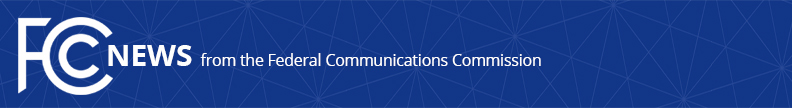 Media Contact:Matthew Berry, (202) 418-2005matthew.berry@fcc.govFor Immediate ReleaseSTATEMENT OF FCC COMMISSIONER AJIT PAI
On the D.C. Circuit Court of Appeals Yet Again Rebuking FCC OverreachWASHINGTON, November 18, 2016.—In 2015, the FCC adopted the VoIP Symmetry Order on a party-line vote.  As I said in my dissent, the order “alters our rules to mean something they’ve never meant before.”  This morning, the D.C. Circuit Court of Appeals vacated that order, finding it unlawful.I welcome this latest reminder from the federal courts that neither the FCC nor any other administrative agency is above the law.###Office of Commissioner Ajit Pai: (202) 418-2000Twitter: @AjitPaiFCCwww.fcc.gov/leadership/ajit-paiThis is an unofficial announcement of Commission action.  Release of the full text of a Commission order constitutes official action.  See MCI v. FCC, 515 F.2d 385 (D.C. Cir. 1974).